П О С Т А Н О В Л Е Н И Еот 25.08.2022   № 771г. МайкопО признании утратившими силу некоторых постановлений Администрации муниципального образования «Город Майкоп» В связи с вступлением в силу Закона Республики Адыгея от 04.08.2021 № 490 «О перераспределении отдельных полномочий в области градостроительной деятельности между органами местного самоуправления и органами государственной власти Республики Адыгея», в целях приведения в соответствие с действующим законодательством, постановляю:Признать утратившими силу: -  постановление Главы муниципального образования «Город Майкоп»» от 30.11.2011 № 818 «Об утверждении Административного регламента предоставления муниципальной услуги «Предоставление информации в пределах санкционированного доступа к информации ИСОГД, учет и выдача справок»; - постановление Администрации муниципального образования «Город Майкоп» №793 от 19.09.2012 «О внесении изменений в постановление Главы муниципального образования «Город Майкоп» от 30.11.2011 г. № 818 «Об утверждении административного регламента предоставления муниципальной услуги «Предоставление информации в пределах санкционированного доступа к информации ИСОГД, учет и выдача справок»;- постановление Администрации муниципального образования «Город Майкоп» от 31.12.2013 № 986 «О внесении изменений в Постановление Администрации муниципального образования «Город Майкоп» от 30.11.2011 № 818»; - постановление Администрации муниципального образования «Город Майкоп» от 10.04.2014 №250 «О внесении дополнений в постановление Главы муниципального образования «Город Майкоп» от 30.11.2011г. №818 «Об утверждении административного регламента предоставления муниципальной услуги «Предоставление информации в пределах санкционированного доступа к информации ИСОГД, учет и выдача справок»;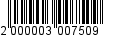 - постановление Администрации муниципального образования «Город Майкоп» от 08.05.2015 № 289 «О внесении изменений в Административный регламент предоставления муниципальной услуги «Предоставление информации в пределах санкционированного доступа к информации ИСОГД, учет и выдача справок»; - постановление Администрации муниципального образования «Город Майкоп» от 12.05.2015 № 290 «О внесении изменений в Административный регламент предоставления муниципальной услуги «Предоставление информации в пределах санкционированного доступа к информации ИСОГД, учет и выдача справок»; - постановление Администрации муниципального образования «Город Майкоп» от 23.06.2016 № 517 «О внесении изменения в Административный регламент предоставления муниципальной услуги «Предоставление информации в пределах санкционированного доступа к информации ИСОГД, учет и выдача справок»»; - постановление Администрации муниципального образования «Город Майкоп» от 31.05.2018 № 664 «О внесении изменений в Административный регламент предоставления муниципальной услуги «Предоставление информации в пределах санкционированного доступа к информации ИСОГД, учет и выдача справок»;- постановление Администрации муниципального образования «Город Майкоп» от 13.11.2018 № 1395 «О внесении изменений в Административный регламент предоставления муниципальной услуги «Предоставление информации в пределах санкционированного доступа к информации ИСОГД, учет и выдача справок»;- пункт 3 постановления Администрации муниципального образования «Город Майкоп» от 13.08.2021 №884 «О внесении изменений в некоторые постановления Администрации муниципального образования «Город Майкоп».2. Опубликовать настоящее постановление в газете «Майкопские новости» и разместить на официальном сайте Администрации муниципального образования «Город Майкоп».3. Постановление «О признании утратившими силу некоторых постановлений Администрации муниципального образования «Город Майкоп» вступает в силу со дня его официального опубликования.Глава муниципального образования«Город Майкоп»                                                                      Г.А. МитрофановАдминистрация муниципального образования «Город Майкоп»Республики Адыгея 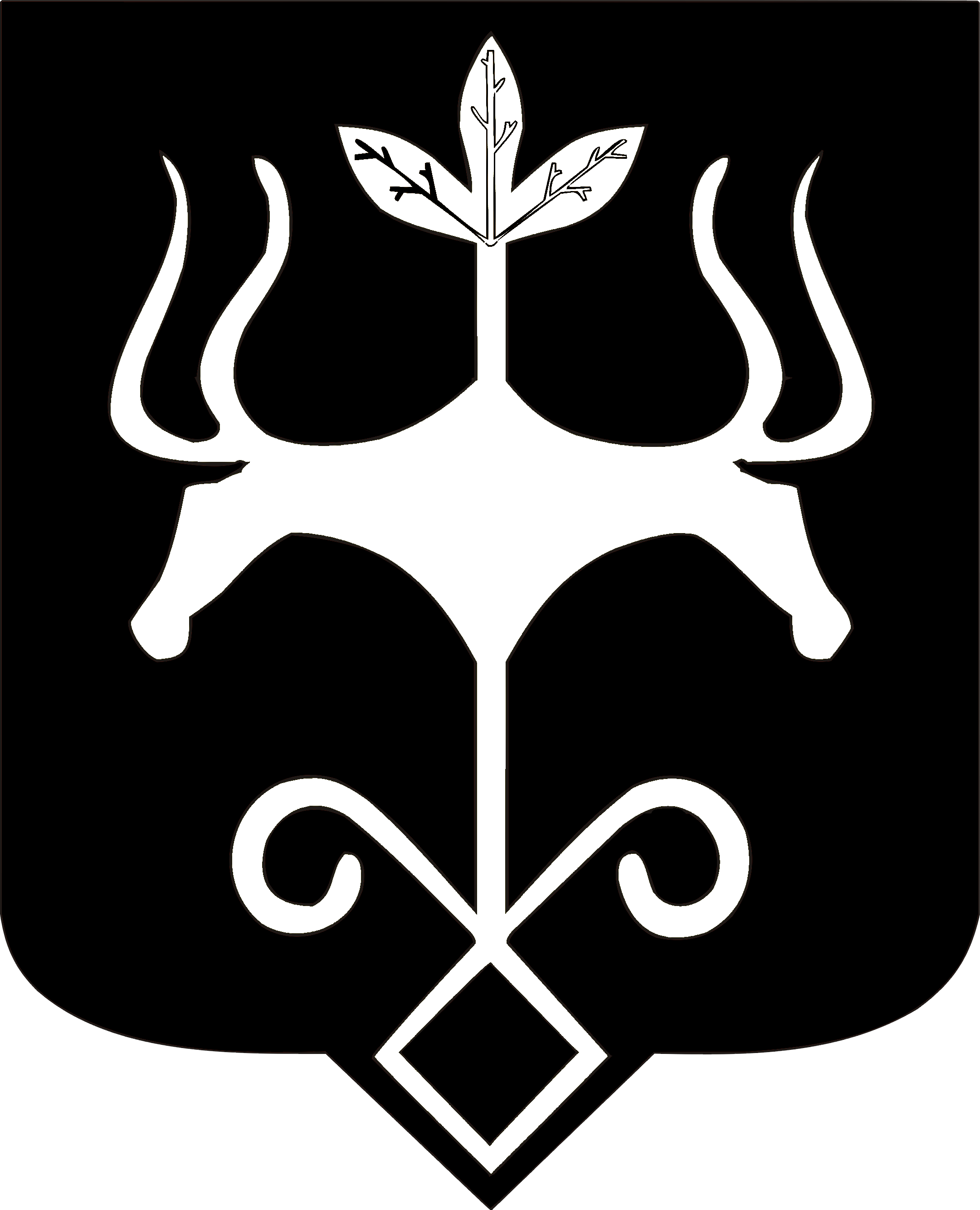 Адыгэ Республикэммуниципальнэ образованиеу 
«Къалэу Мыекъуапэ» и Администрацие